Уважаемая Елена Николаевна!Прошу Вас оказать содействие в комплектовании педагогическими кадрами Муниципального автономного общеобразовательного учреждения средней общеобразовательной школы № 215 «Созвездие» (далее – МАОУ СОШ № 215 «Созвездие»). МАОУ СОШ № 215 «Созвездие» расположена в новом, перспективном, развивающемся микрорайоне «Солнечный» г. Екатеринбурга (ул. Чемпионов, д. 11). Проектная мощность – 1000 обучающихся.Мы ждем креативных, инициативных молодых педагогов, способных решать задачи нового времени, по следующим направлениям:учитель иностранного языка;учитель музыки;учитель ОБЖ;учитель географии;учитель информатики;учитель истории;учитель математики;учитель русского языка и литературы;учитель технологии;учитель физики.Условия: заработная плата от 30 000, стажерское сопровождение, современная творческая команда, социальный пакет в полном объеме.Резюме просим отправлять на официальную почту школы sozvezdie215@yandex.ru , soch215@eduekb.ru тел. +7(991)8003869.Приложение: на 6 л. в 1 экз. 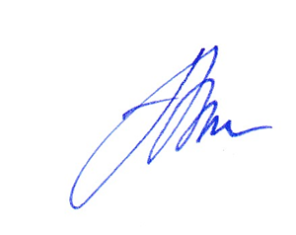 Директор                                                                                И.В. ГумбатоваДиректору   ГАПОУ СО "Камышловский педагогический колледж"Кочневой  Е.Н.
izkpk@mail.ru